APLICAȚIE CLASA A IX-ARealizaţi setările necesare pentru adăugarea comenzii Printers (Imprimante) în meniul Start. Salvaţi în fişierul de tip imagine printers.jpg, captura de ecran care să conţină cele două ferestre accesate pentru realizarea cerinței.Să se modifice combinația de taste prin intermediul cărora schimbam limba de editare din engleză în română și invers din Left Alt+Shift  în Ctrl+Shift. Să se realizeze o captură de ecran cu numele limba.png în care evidențiați modificarea făcută.Evidențiați printr-o imagine cu numele disk_space.bmp spațiul liber si spațiul ocupat de pe unitatea de disk D a computerului tău.Realizați următoarea structură de foldere: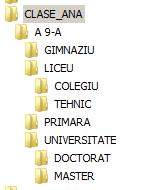 Realizati o arhiva pentru folderol CLASE_ANA cu numele clase.rar . Stergeti structura de foldere create la punctual anterior.Setati ca background ptr computerul vostru o imagine cu un computer pe care o salvati de pe internet. Realizati o captura de ecran pentru backgroundul creat si inserati imaginea cu numele background.jpg in folderul COLEGIU din arhiva clase.rarSetați taskbar-ul (bara de stare) astfel încât să fie vizualizat doar la activarea cu mouse-ulActivați în toolbar sa apara și opțiunea Desktop, atunci cand o activăm sa ne plaseze direct pe Desktopul computerului.Adaugați in Slidebar gadgetul Picture Puzzle și dupa ce a-ti rezolvat puzzle-ul, realizati o captura cu numele puzzle.bmpFormatați taskbar-ul ai sa apara in format Clasic Start Meniu.